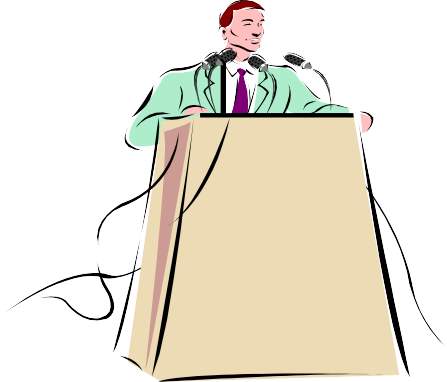 TOWN OF ANTRIMSELECT BOARD'S MEETING AGENDASaturday, April 27, 20248:00 am Tri-Town Pit BenningtonView the Tri-Town Pit in Bennington.